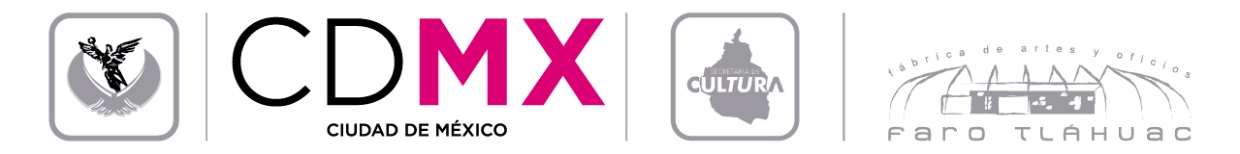 FÁBRICA DE ARTES Y OFICIOS FARO TLÁHUAC Coordinación de Servicios Educativos y Talleres HORARIOS DE TALLERES TRIMESTRE 2017 – II (Del 30 de Mayo al 26 de Agosto)ALUMNOS:TALLERTALLERISTADÍA Y HORAEDADMÍNIMAESPACIODibujoMarco Antonio González BarbosaMartes 17:00 – 19:00 hrs.15 añosGalerón1Caballero Mejía Samuel H212Castro Ortiz Francisco Javier H263García Calette PedroH384Martínez Del Ángel Carlos OmarH405May Nava Fatima M236Silva Gallegos MónicaM377Valverde Aguilar Raquel M218Zamora Villanueva Antonio GabrielH33